সরকারের সচিব/সমমর্যাদাসম্পন্ন ও তদূর্ধ্ব পদমর্যাদার কর্মকর্তাবৃন্দের তালিকা:বিশ্বব্যাংকের বিকল্প নির্বাহী পরিচালক (মন্ত্রিপরিষদ সচিবের পদমর্যাদায়)জাতির পিতা বঙ্গবন্ধু শেখ মুজিবুর রহমানের জন্মশতবার্ষিকী উদ্‌যাপন জাতীয় বাস্তবায়ন কমিটি’র প্রধান সমন্বয়ক (প্রধানমন্ত্রীর মুখ্য সচিবের পদমর্যাদায়)  বাংলাদেশ বিনিয়োগ উন্নয়ন কর্তৃপক্ষএসডিজি বিষয়ক মুখ্য সমন্বয়কবাংলাদেশ প্রতিযোগিতা কমিশনঅন্যান্য সিনিয়র সচিব/সচিব পর্যায়ের কর্মকর্তাসরকারের সচিব/সমমর্যাদাসম্পন্ন (মন্ত্রণালয়/বিভাগ সমুহ) কর্মকর্তাবৃন্দের গ্রুপ মেইল: allsecretaries@cabinet.gov.bdক্রঃছবিনাম, পদবি ও পরিচিতি নম্বরকর্মস্থলফোন/মোবাইল ই-মেইল ঠিকানা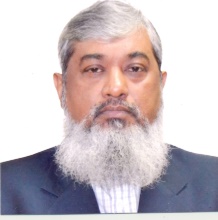 জনাব খন্দকার আনোয়ারুল ইসলাম (১২২৯)মন্ত্রিপরিষদ সচিবমন্ত্রিপরিষদ বিভাগ+৮৮০২২২৩৩৮৬৫৫৮,
০১৭১১৫৯৫৫৮৫cab_secy@cabinet.gov.bd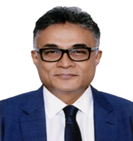 ড. আহমদ কায়কাউস (৩৫০১)মুখ্য সচিব প্রধানমন্ত্রীর কার্যালয় ৫৫০২৯৪৫৩, ০১৭০৮১২৬৩০০psecy@pmo.gov.bd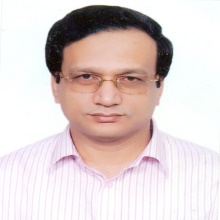 জনাব এন এম জিয়াউল আলম (৩৩৯৪)সিনিয়র সচিবতথ্য ও যোগাযোগ প্রযুক্তি বিভাগ৪১০২৪০৩১,০১৭০৮৫০১৩১৩secretary@ictd.gov.bd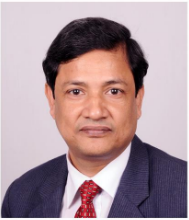 জনাব আবু হেনা মো: রহমাতুল মুনিম (২২২৫)সিনিয়র সচিবঅভ্যন্তরীণ সম্পদ বিভাগ২২৩৩৫৪৮৮২,০১৭১৩২৬২০৬৭secretary@ird.gov.bd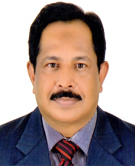 জনাব মোস্তাফা কামাল উদ্দীন (৩৪১৭)সিনিয়র সচিবজননিরাপত্তা বিভাগ৯৫৭৩৭১০,০১৭৩০৩৫৫৭৭৫secretary@mhapsd.gov.bd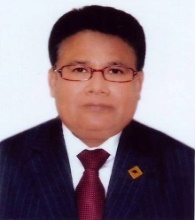 জনাব হেলালুদ্দীন আহমদ (৪৫৫৮)সিনিয়র সচিবস্থানীয় সরকার বিভাগ৯৫১৪৪৭৮, ০১৮৪৪০০২২৭৭lgsecretary@lgd.gov.bd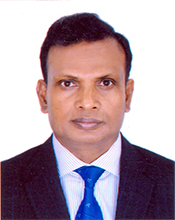 জনাব মো: আনিছুর রহমান (৪৬১০)সিনিয়র সচিব জ্বালানি ও খানিজ সম্পদ বিভাগ৯৫১৪৯৩৩,০১৭১৩২৬৬৩৭৩secretary@emrd.gov.bd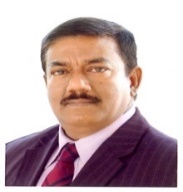 জনাব কবির বিন আনোয়ার (৪৮৮৬)সিনিয়র সচিবপানি সম্পদ মন্ত্রণালয়২২৩৩৫৬৭৭৩ ,০১৭১৩০৬৮৪২২secretary@mowr.gov.bd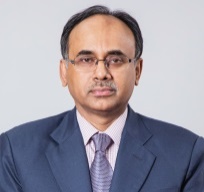 জনাব আব্দুর রউফ তালুকদার (৪০৩৪)সিনিয়র সচিবঅর্থ বিভাগ		৯৫১২২০১,০১৭১৫০৩৪৪০০secretary@finance.gov.bd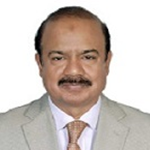 ড. মো: আবু হেনা মোস্তফা কামাল এনডিসি (৪০২৪)সিনিয়র সচিবপ্রতিরক্ষা মন্ত্রণালয়৯১০৩৯৬৪,০১৭৬৯০৫৭৬২২secretary@mod.gov.bd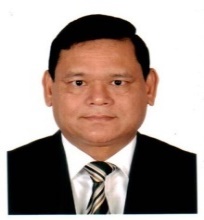 জনাব মোঃ মেসবাহুল ইসলাম (৪৬৭৩)সিনিয়র সচিবকৃষি মন্ত্রণালয়৯৫৪০১০০,০১৭০৭৭৭৪০৫১secretary@moa.gov.bd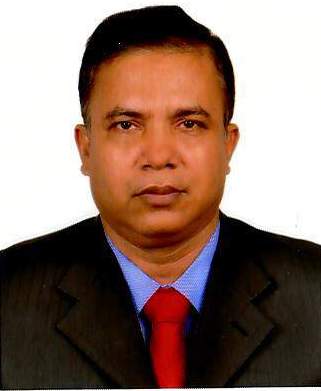 জনাব শেখ ইউসুফ হারুন (৫৩৭২)নির্বাহী চেয়ারম্যান ( সিনিয়র সচিব)বাংলাদেশ অর্থনৈতিক অঞ্চল কর্তৃপক্ষ৯৬৩২৪৫২,০১৭৮৭৬৫৯৮৩১exe.chairman@beza.gov.bd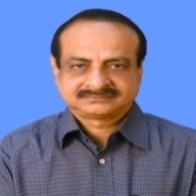 জনাব কে এম আলী আজম (৫২১৬)সিনিয়র সচিবজনপ্রশাসন মন্ত্রণালয়২২৩৩৯০১০০, ০১৭০০৭১৭৭১১secretary@mopa.gov.bd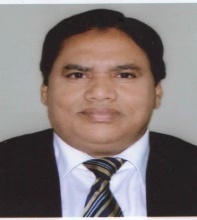 জনাব মো: আখতার হোসেন (৪৭২৯)সিনিয়র সচিবযুব ও ক্রীড়া মন্ত্রণালয়৯৫১৩৩৬৩,  ০১৭০৯৩৩০০০৬secretary@moysports.gov.bd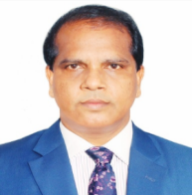 জনাব লোকমান হোসেন মিয়া (৫২৫১)সিনিয়র সচিবস্বাস্থ্য সেবা বিভাগ৯৫৭৭১৯৯,০১৭১১৮৫৫৬৮৮ secretary@hsd.gov.bd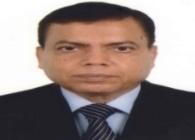 .জনাব মোঃ শহীদ উল্লা খন্দকার (৩৪১৪)সচিবগৃহায়ণ ও গণপূর্ত মন্ত্রণালয়		৯৫৪০৪৬৫,০১৭৬৬৬৯৮৮৮২secretary@mohpw.gov.bd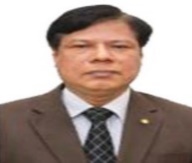 জনাব সম্পদ বড়ুয়া (৩৩৮০) সচিবরাষ্ট্রপতির কার্যালয় ৯৫৬৬২৩৩,০১৫৫০১৫০৬৯৭,০১৭১৩০১৭৬৬৬secretary@bangabhaban.gov.bd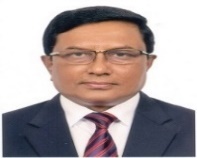 জনাব মো: নজরুল ইসলাম (৩৫৭৯)সচিবসড়ক পরিবহন ও মহাসড়ক বিভাগ৯৫১১১২২,০১৭৩০৭১২৬৮৬secretary@rthd.gov.bd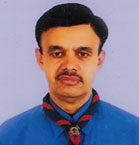 মুনশী শাহাবুদ্দীন আহমেদ (৪৬৭২)চেয়ারম্যান (সচিব)বাংলাদেশ ট্যারিফ কমিশন২২২২২০২০৯,০১৭৮৭৬৬২৮৯৯chairman@btc.gov.bd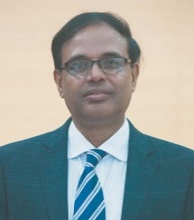 জনাব মোঃ সেলিম রেজা (৪৭৮১)সচিবরেলপথ মন্ত্রণালয় ২২৩৩৫৮১৯৯ ,০১৭৫৫৫০০৪৮০secretary@mor.gov.bd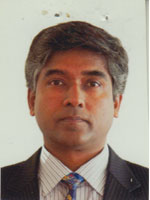 জনাব তপন কান্তি ঘোষ (৪০৫৯)সচিববাণিজ্য মন্ত্রণালয়৯৫৪৫০০৬,০ ১৭১৪০৫১৪০১secy@mincom.gov.bd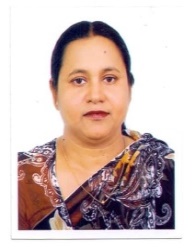 ড.  মোছাম্মৎ নাজমানারা খানুম(৫২৮২) সচিবখাদ্য মন্ত্রণালয়৯৫৪০০৮৮,০১৭০৭০৭৮০৩৮secretary@mofood.gov.bd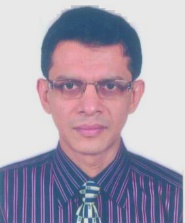 জনাব মোঃ মাহবুব হোসেন (৪০৫৩)সচিবমাধ্যমিক ও উচ্চ শিক্ষা বিভাগ২২৩৩৫৬৬৭৯ ,০১৭২০৯৮৩৪৫৮secretary@moedu.gov.bd 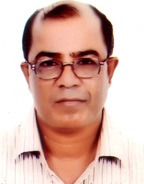 জনাব রওনক মাহমুদ (৫২৩২)সচিবমৎস্য ও প্রাণিসম্পদ মন্ত্রণালয়৯৫৪৫৭০০,০১৭১৩০৬৩৭১১secretary@mofl.gov.bd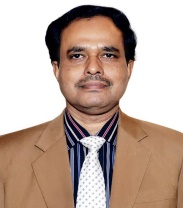 জনাব মোঃ ওয়াহিদুল ইসলাম খান (৫২৩৫)বিশেষ ভারপ্রাপ্ত কর্মকর্তা (সচিব)জনপ্রশাসন মন্ত্রণালয়রাষ্টপতির কার্যালয়ে সংযুক্ত ৯৫৬৬২৪৫০১৭১৫১৬০১১৪addl_secretary@bangabhaban.gov.bd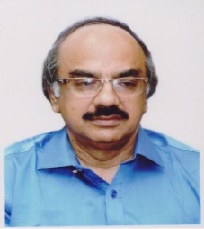 জনাব মোঃ আলী নূর (৫৩৩৩)সচিব  স্বাস্থ্য শিক্ষা ও পরিবার কল্যাণ বিভাগ            ২২৩৩৫৪৪৯০,০১৭১১৪০৮২৩৪secretary@mefwd.gov.bd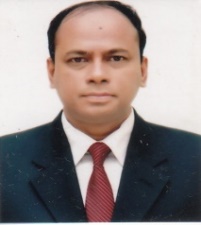 জনাব মোঃ তোফাজ্জল হোসেন মিয়া (৪১৪২)সচিব প্রধানমন্ত্রীর কার্যালয় ৫৫০২৯৪৩৬, ০১৮৪৪২২২০১৯secretary@pmo.gov.bd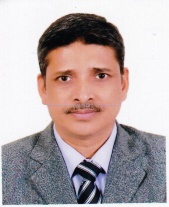 জনাব জিয়াউল হাসান এনডিসি (৫৪০১)সচিববিজ্ঞান ও প্রযুক্তি মন্ত্রণালয়৯৫৪০১৪৪,০১৭২৯২৩৪৯৯৬secretary@most.gov.bd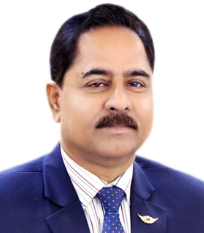 জনাব মো. আবদুল মান্নান (৫৩১১) সচিববস্ত্র ও পাট মন্ত্রণালয়		২২৩৩৫৬৫৪৪,০১৭৩২২৫৫৫৫১secretary@motj.gov.bdsectext@gmail.com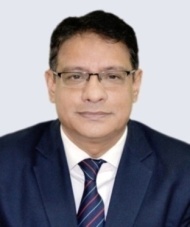 জনাব গোলাম মোঃ হাসিবুল আলম (৫৪০৭) সচিবপ্রাথমিক ও গণশিক্ষা মন্ত্রণালয়৯৫৪০৪৮৪,০১৭১৩০৪১৫৮৬scy@mopme.gov.bd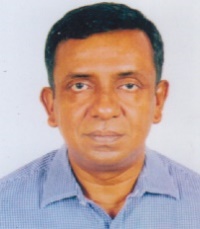 জনাব মোঃ আমিনুল ইসলাম খান (৪০৪৭)সচিবকারিগরী ও মাদ্রাসা শিক্ষা বিভাগ৯৫৮২২২১,০১৭৯৯৯৮৮৯৯৯secretary@tmed.gov.bd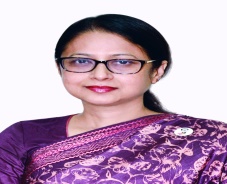 ফাতিমা ইয়াসমিন(৪১৮৯)সচিবঅর্থনৈতিক সম্পর্ক বিভাগ  	 ৪৮১১৭৬৩৬,০১৭১৩২৯২৯৫১secretary@erd.gov.bd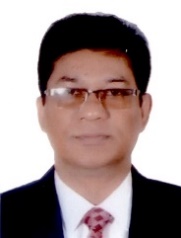 জনাব মোহাম্মদ মেজবাহ্ উদ্দিন চৌধুরী (৫৪৬৪)সচিবনৌ-পরিবহন মন্ত্রণালয়২২৩৩৫৬৭৭০ ০১৭৬০৪০০৩৮৫secretary@mos.gov.bd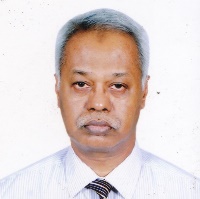 জনাব মোঃ কামাল হোসেন (৪১২৭)সচিবমন্ত্রিপরিষদ বিভাগ৯৫১৩৪৩৩,০১৭৮৭৬৭৪৯৯৯secy_cnr@cabinet.gov.bd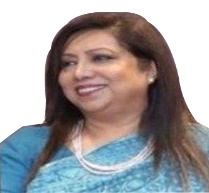 বেগম সুলতানা আফরোজ  (৫২৭৩)প্রধান নির্বাহী কর্মকর্তা (সচিব)পাবলিক প্রাইভেট পার্টনারশীপ অথরিটি (পিপিপি)৫৫০০৭৪১৩,০১৫৫২৪৫৫২১২ceo@pppo.gov.bd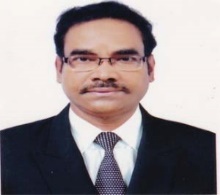 ড. আহমেদ মুনিরুছ সালেহীন (৭৪৬৯)সচিবপ্রবাসী কল্যাণ ও বৈদেশিক কর্মসংস্থান মন্ত্রণালয়৪১০৩০৪৪৪০১৭১৩০১৭৫৫৪secretary@probashi.gov.bd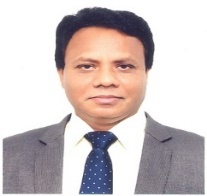 জনাব কে এম আব্দুস সালাম (৫৩৯৫)সচিববাংলাদেশ জাতীয় সংসদ সচিবালয়৫৫০২৮৯৭৭০১৭১১৫৭৪৮২৭secretary@parliament.gov.bd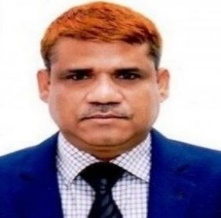 জনাব প্রদীপ রঞ্জন চক্রবর্তী (৫২৮৭)সচিববাস্তবায়ন পরিবীক্ষণ ও মূল্যায়ন বিভাগ৯১৮০৭৬১,০১৩১৩৪৪৯৯২২secretary@imed.gov.bd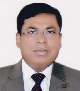  জনাব মুহাম্মদ ইয়ামিন চৌধুরী  (৪১৩১) সচিবপরিসংখ্যান ও তথ্য ব্যবস্থাপনা বিভাগ৫৫০০৭৩৭৩,০১৭৫৫৫১১৫০৫secy@sid.gov.bd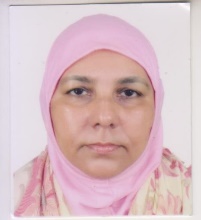 মোছাঃ আছিয়া খাতুন (৫৪৭০)  সচিববাংলাদেশ সরকারী কর্মকমিশন সচিবালয়	৫৫০০৬৬২২,০১৭৭৭২২১২২২secretary@bpsc.gov.bd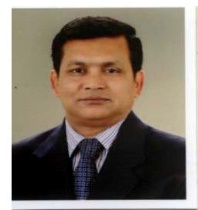 জনাব মোঃ মোহসীন (৪১৬৩)সচিবদুর্যোগ ব্যবস্থাপনা ও ত্রাণ মন্ত্রণালয় ৯৫৪০৮৭৭,০১৭১৩০৪৩৪১৯secretary@modmr.gov.bd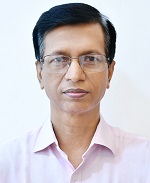 জনাব মোঃ বদরুল আরেফীন (৪০৫৫)মহাপরিচালক (সচিব)জাতীয় পরিকল্পনা ও উন্নয়ন একাডেমী  (এনএপিডি)   ৯৬১৫৬৪২,০১৯১৮৫২২৩২৩dg@napd.gov.bd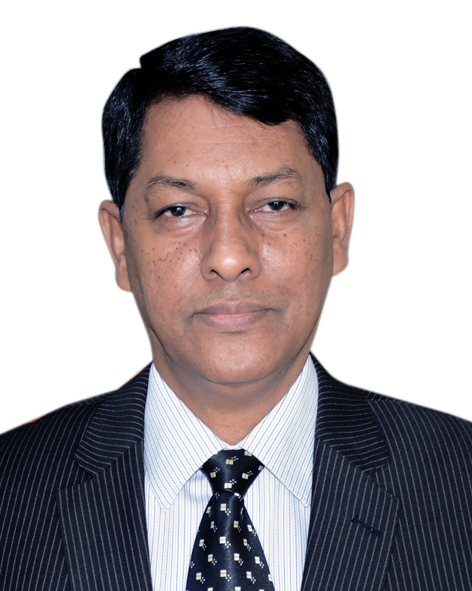 জনাব মোঃ মামুন-আল-রশীদ (৫২২৮)সদস্য (সচিব) পরিকল্পনা কমিশন৯১৮০৭৩৩ ,০১৭৭৭৭৬০৪৩০ member.ie@plancomm.gov.bd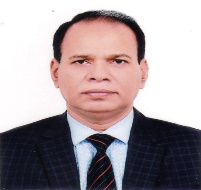 জনাব মোঃ আফজাল হোসেন (৭৪৭৮)সচিবডাক ও টেলিযোগাযোগ বিভাগ	২২৩৩৮৫৫৮৮,০১৭৫৫৫৫৩৩৩৫secretary@ptd.gov.bd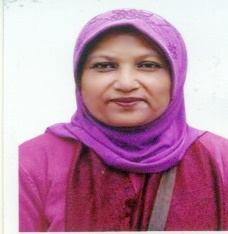 মোসাম্মৎ নাসিমা বেগম (৪০৭৪)সদস্য  (সচিব) পরিকল্পনা কমিশন৯১৮০৯১৩ ০১৭১৬০৩৩৫৯৯member.ie@plancomm.gov.bd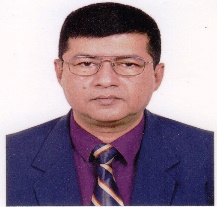 জনাব আবু বকর ছিদ্দীক (৪১২৫)সচিবসেতু বিভাগ ও নির্বাহী পরিচালকবাংলাদেশ সেতু  কর্তৃপক্ষ ৫৫০৪০৩৩৩,০১৭০০৭১৬৩০০secretary@bridgesdivision.gov.bd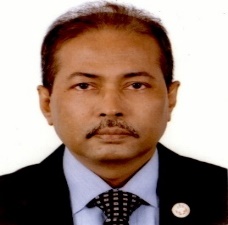 জনাব দুলাল কৃষ্ণ সাহা (৫৪৪০)নির্বাহী চেয়ারম্যান (সচিব) জাতীয় দক্ষতা উন্নয়ন কর্তৃপক্ষ(এনএসডিএ),   প্রধানমন্ত্রীর কার্যালয়৮৮৯১০৯১,০১৭১১৪০৮১৮০ecnsda@nsda.gov.bd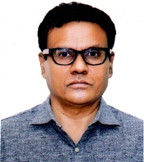 জনাব মোঃ হাবিবুর রহমান (৫৫৬৪)সচিববিদ্যুৎ বিভাগ  ২২৩৩৮৫৮৩৫০১৩১৩০৮৩৯০২secy@pd.gov.bd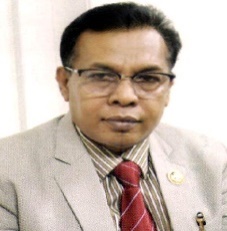 জনাব খাজা মিয়া (৫৪৮৪)সচিবমুক্তিযুদ্ধ বিষয়ক মন্ত্রণালয়২২৩৩৮৫৮৩৫ ,০১৮৪৭৩৩৩৫৫২secretary@molwa.gov.bd	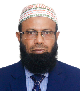 ড. মু: আনোয়ার হোসেন হাওলাদার(৪২৩৪) সচিবদুর্নীতি দমন কমিশন৫৮৩১৬২০৭,০১৭০০৭১৭৭৭০secretary@acc.org.bd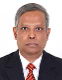 জনাব রমেন্দ্র নাথ বিশ্বাস (৪১৭৯)সদস্য (সচিব) পরিকল্পনা কমিশন৯১৮০৭৯৯ ,০১৭১৩০৪৪৩৮৮Member.agri@plancomm.gov.bd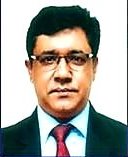 জনাব মোঃ মোস্তফা কামাল (৫৫২১)সচিবপরিবেশ, বন ও জলবায়ু পরিবর্তন  মন্ত্রণালয় ৯৫৪০৪৮১,০১৭১১৯৪২০২২secretary@moef.gov.bd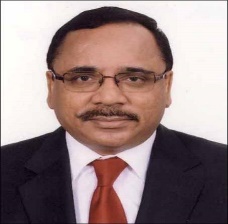 জনাব মোঃ মোকাম্মেল হোসেন (৫৫৫৪) সচিববেসামরিক বিমান পরিবহন ও পর্যটন মন্ত্রণালয়	৯৫১৪৮৮৪,০১৭৩০৫৭৬১২৮secretary@mocat.gov.bd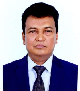 জনাব মোস্তাফিজুর রহমান পিএএ(৫৫৭২)সচিব ভূমি মন্ত্রণালয়৯৫৪৫১৩১,০১৭১৩০৯১৫৬৬	secretary@minland.gov.bd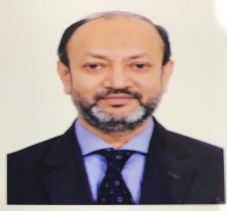 মোঃ ফজলুল বারী, পিএএ (৪২৪০) সচিব রাষ্ট্রদুত, ইরাক ৯৬৪৭৮২৭৮৪৩৭৩৬Mission.baghdad@mofa.gov.bd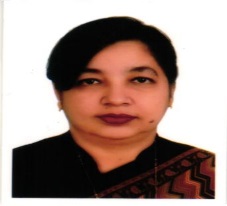 জাকিয়া সুলতানা (৫৬২১)সচিবশিল্প মন্ত্রণালয়৪৭১২০৮০০ ,০১৩২২৮০০০০৯indsecy@moind.gov.bd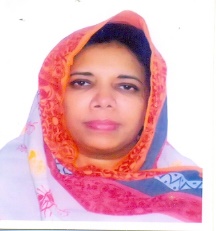 বেগম মাহ্‌ফুজা আখতার (৪২৪৫)  সচিবসমাজকল্যাণ মন্ত্রণালয়৯৫৪০৪৫২,০১৭১৩২৭৭৭৬৬sec@msw.gov.bd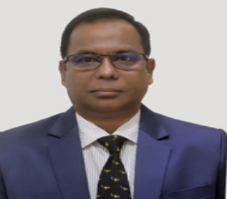 মোঃ হুমায়ুন কবীর খোন্দকার (৫৬০৯)সচিবনির্বাচন কমিশন সচিবালয়   ৫৫০০৭৬০০,০১৭৭৭৭০৭৭৯১secretary@ecs.gov.bd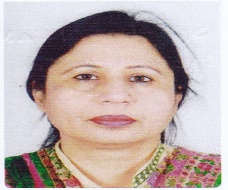 জনাব শরিফা খান (৪১৭৭)সদস্য (সচিব)পরিকল্পনা কমিশন৪৮১১৬২৫৩  ,০১৭১১৪১৯০০৩member.agri@plancomm.gov.bd(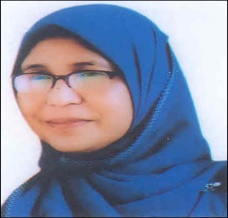 মোসাম্মৎ হামিদা বেগম  (৫৪৭২)সচিবপার্বত্য চট্টগ্রাম বিষয়ক মন্ত্রণালয়৯৫৪০০৩৩,০১৫৫২১০৬৬৭০ secretary@mochta.gov.bd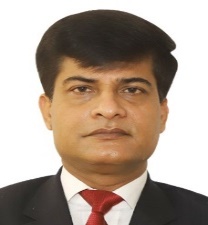 জনাব মোঃ মোকাব্বির হোসেন (৫৫৪৮) সচিবসুরক্ষা সেবা বিভাগ৯৫১১০৮৮,০১৭৩০৫৮৮২৪৮secretary@ssd.gov.bd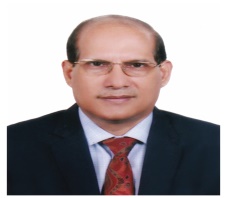 জনাব মোঃ সায়েদুল ইসলাম (৫৫৮৫) সচিবমহিলা ও শিশু বিষয়ক মন্ত্রণালয় ৯৫৪৫০১২,০১৭১৪০৭১০৭৬secretary@mowca.gov.bd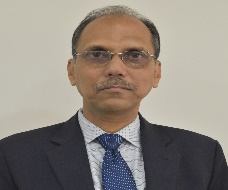 জনাব সত্যজিত কর্মকার(৫৫২৩)চেয়ারম্যান (সচিব)বাংলাদেশ জ্বালানী ও বিদ্যুৎ গবেষণা কাউন্সিল৫৫১১০৩১১ ,০১৭৭০৭৯৯৬০১chairman@eprc.gov.bd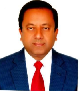 জনাব মোঃ মশিউর রহমান (৫৫৬৮) সচিবপল্লী উন্নয়ন ও সমবায় বিভাগ৯৫১২২৩২,০১৩২২৮৭৬৯৯৯secretary@rdcd.gov.bd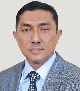  জনাব এ বি এম আজাদ এনডিসি (৫৫২৮)চেয়ারম্যান (সচিব)বাংলাদেশ পেট্রোলিয়াম কর্পোরেশন৮১৮৯৫৫৬,০১৭৫৫-৫৮৭৬২০chairman@bpc.gov.bd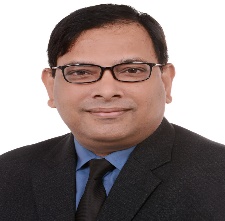  জনাব মোঃ মনজুর হোসেন (৫৪৯০)রেক্টর (সচিব) বাংলাদেশ লোক প্রশাসন প্রশিক্ষণ কেন্দ্র (বিপিএটিসি)৭৭৪৫০২৮,০১৭১১৩৭৮৩২৯rector@bpatc.org.bd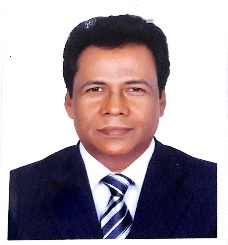 জনাব মোঃ মকবুল হোসেন (৫৫১৪)সচিবতথ্য ও সম্প্রচার  মন্ত্রণালয়		২২৩৩৫৬৬১৮,০১৮৩৬৭৪৪৭৪৪secretary@moi.gov.bd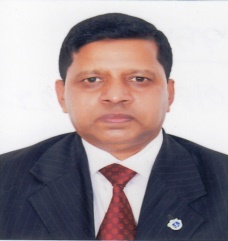 জনাব মোমিনুর রশিদ আমিন (৫৪৯৮)রেক্টর (সচিব)বাংলাদেশ সিভিল সার্ভিস প্রশাসন একাডেমি	৫৫১৬৫৯০১,০১৭৩০৭১৮৭১৮	rector@bcsadminacademy.gov.bd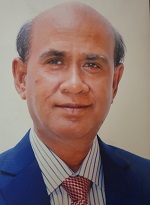 জনাব মোঃ আবুল মনসুর (৫৫০১)সচিবসংস্কৃতি বিষয়ক মন্ত্রণালয়২২৩৩৫৬৫০৯ ০১৭৪১৫৯০৫৯১secretary@moca.gov.bd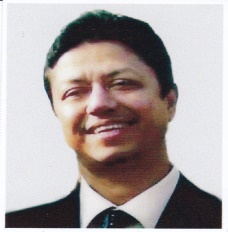 জনাব মোঃ এহছানে এলাহী (৫৫৯৫)সচিবশ্রম ও কর্মসংস্থান মন্ত্রণালয় ৯৫১৪৩৬৬,secretary@mole.gov.bd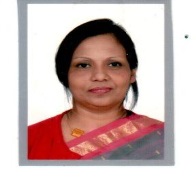 ড. নাহিদ রশীদ (৪২৫০)মহাপরিচালক (সচিব) বাংলাদেশ কর্মচারী কল্যাণ বোর্ড৪৯৩৪৯৩২৩,০১৭৮৭৮৫৭৮৪২dg@bkkb.gov.bd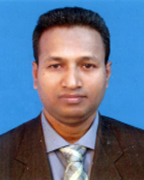 জনাব শেখ মোহাম্মদ সলীম উল্লাহ (৫৫৬৩)সচিবআর্থিক প্রতিষ্ঠান বিভাগ২২৩৩৫৬০১৩ ,০১৭১৫৫৯০৩০০secretary@fid.gov.bdপরিকল্পনা কমিশন,   সাধারণ অর্থনীতি বিভাগ৯১৮০৭৩০,member.ged@plancomm.gov.bdভূমি সংস্কার বোর্ড০২৮১৭০১৪৩,chairman@lrb.gov.bdভূমি আপীল বোর্ডভূমি মন্ত্রনালয় ৪৮৩১৩৭২৭,chairman@lab.gov.bdধর্ম বিষয়ক মন্ত্রণালয়৯৫১৪৫৩৩,secretary@mora.gov.bdপরিকল্পনা বিভাগ৯১৮০৭০০,secretary@plandiv.gov.bd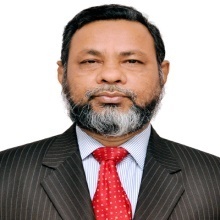 জনাব মোহাম্মদ শফিউল আলম (১০৯৮)বিকল্প নির্বাহী পরিচালকবিশ্বব্যাংক, ওয়াশিংটন ডিসি+১-২০২-৪৫৮-১০৪৬eds12@worldbank.org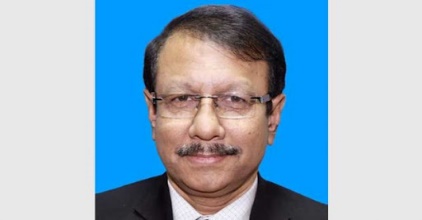 ড. কামাল আবদুল নাসের চৌধুরীপ্রধান সমন্বয়ক  ৫৫১৩০৩২০,০১৭১৩০৬৩৪৩০Bangabandhu100@gmail.com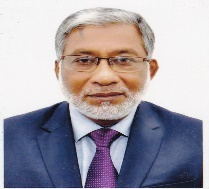 মোঃ সিরাজুল ইসলাম (১৫২১)নির্বাহী চেয়ারম্যান (সিনিয়র সচিব)প্রধানমন্ত্রীর কার্যালয়৫৫০০৭২০১,০১৩১৩-৪৪৯৯৫৫৭৯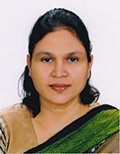 জনাব জুয়েনা আজিজ (৩৫৪৬)মুখ্য সমন্বয়ক (এসডিজি)প্রধানমন্ত্রীর কার্যালয়৫৫০২৯৪৫৯ ,০১৭১৪১৭০৮৩৯pcord@pmo.gov.bd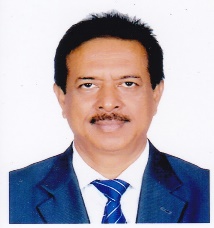 মোঃ মফিজুল ইসলামচেয়ারপার্সনবাংলাদেশ প্রতিযোগিতা কমিশন০২-৫৮৩১৩৬১০০১৭০৭০৬৬৬৬৯chairmancc2012@gmail.com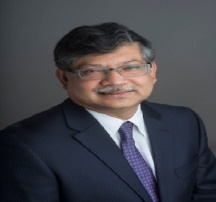 জনাব মাসুদ ‍বিন মোমেনসিনিয়র সচিবপররাষ্ট্র মন্ত্রণালয়২২৩৩৮২১২২০১৭১১৪২০৫৫৭fs@mofa.gov.bd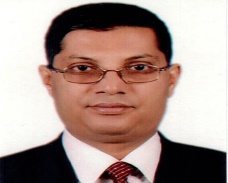 জনাব মোঃ মইনুল কবিরসচিব  লেজিসলেটিভ ও সংসদ বিষয়ক বিভাগ ৯৫৪০০৯৮ ০১৮১১৪১৬০০৫secretary@legislativediv.gov.bd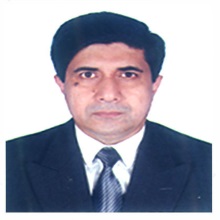 জনাব মোঃ গোলাম সারওয়ারসচিব (দায়িত্ব প্রাপ্ত)আইন ও বিচার বিভাগ৯৫১৫৯৯৯, ০১৮১৪৭০৫৩১৮secretary@lawjusticediv.gov.bd